w/b 20.04.2020Year 6Week 1DayLiteracy Arnside’s COVID archive ProjectMathsCurriculumMonArnside has an archive project, where significant events in history have been recorded by the community of Arnside so that in the future, people can learn about them and from them. We have been asked to contribute to this exciting project so I’d like you to produce a piece of writing (on Word) that describes what life is like for you as a result of COVID-19 (Corona Virus). You may choose to write a diary, describing your routines.You could write a report about how the new rules have affected you and your family. You could write a piece of poetry about your feelings in these strange times.You could write a letter to someone in the future, describing your circumstances.You could write a news-report, imagining yourself as a journalist to describe life at the moment.You can decide! I’m going to give you a week to complete this and I will be using it as assessment evidence, so make it a good one! You are contributing to the history books; imagine your children/nieces/grandchildren reading your work in the future!When you have completed it, edited and improved it, please email it to C5@arnside.cumbria.sch.uk Lesson 1 - Angles in special quadrilateralshttps://whiterosemaths.com/homelearning/year-6/w/c 27th April lesson 1Watch the video. Then: Do the activity sheet (either download it and print it off or write the answers in your workbook). Mark your work to see how you have done. And/or:Visit https://www.mathsisfun.com/geometry/quadrilaterals-interactive.html  Play around with the interactive quadrilaterals by clicking and dragging the vertices. Try to make each of the quadrilaterals listed on the left of the page and click ‘angles’. What do you notice about the sum of the angles each time? 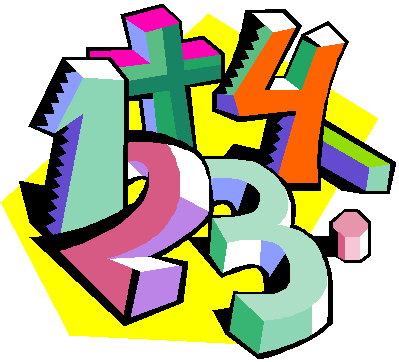 Science: ElectricityTo understand what electricity is and how it is generatedWatch this BBC bitesize clip: https://www.bbc.co.uk/bitesize/topics/z2882hv/articles/zcwnv9qPurple Mash: Group the items according to whether they are electric or not.Watch this TedEd talk:  https://ed.ted.com/lessons/how-do-fish-make-electricity-eleanor-nelsenTuesLesson 2 - Angles in regular polygonsClick on the following link: https://whiterosemaths.com/homelearning/year-6/and click on Lesson 2Do the activity sheet (either download it and print it off or write the answers in your workbook). Mark your work to see how you have done. And/or:Visit https://www.mathsisfun.com/geometry/polygons-interactive.htmll  Play around with the interactive polygons using the arrows on the left. You can make them irregular by dragging the vertices.  Click on  ‘angles’. What do you notice about the sum of the angles each time?In your book make a chart to show the sum of the interior angles of different polygons. Vocabulary Challenge: Can you learn the names of different polygons?  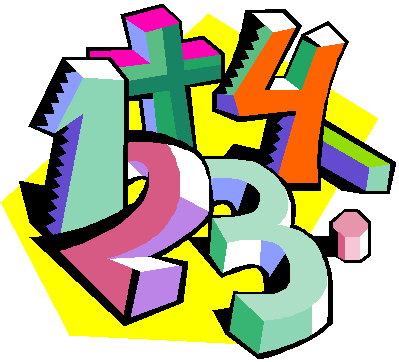 Science: ElectricityTo understand how to stay safe with electricity. Watch this clip about how electricity is generated:  https://www.bbc.co.uk/teach/class-clips-video/science-ks1ks2-how-is-electricity-made/zfhfgwxNow learn how important it is to stay safe with electricity: http://www.switchedonkids.org.uk/electrical-safety-in-your-homeMake a poster to inform people of the dangers of electricity.Complete part one of this online learning about electricity (electricity basics) to revise all you’ve learned so far this week. http://www.learningcircuits.co.uk/learning.htmlWedLesson 3 - Problem SolvingClick on the following link:https://whiterosemaths.com/homelearning/year-6/ and click on Lesson 3Watch the video clip which explains the mathematical concepts and follow the link to ‘Get the Activity’. Do the activity sheet, writing the answers in your workbook. Mark your work to see how you have done.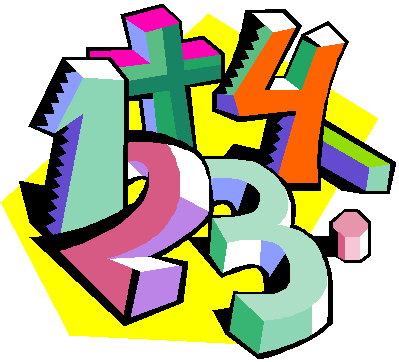 Now go onto TT RockstarsScience: ElectricityTo know how an electrical circuit is made. To recognise when a circuit will work and when it won’t and explain why. Do this online activity (Simple Circuits) to learn about simple circuits. http://www.learningcircuits.co.uk/learning.htmlNow visit the Glossary to learn the meaning of the vocabulary you need to know as part of this project. ThursLesson 4 - Problem SolvingClick on the following link: https://whiterosemaths.com/homelearning/year-6/ and click on Lesson 4Watch the video clip which explains the mathematical concepts and follow the link to ‘Get the Activity’. The children can then complete the activity and check their answers.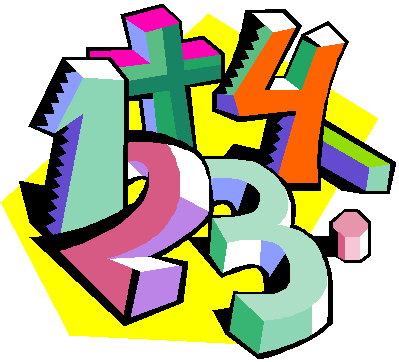 Now go onto TT RockstarsScience: ElectricityTo know the components required to make simple circuits and their symbols.Go onto this website again & complete the Circuit Basics part. http://www.learningcircuits.co.uk/learning.htmlNow complete the section about Switches. FriLesson 5: Spelling and GrammarGo onto SPAG.com and complete the set taskSpend at least 30 minutes on SPELLZONEDo some of the spelling or handwriting work from your pack. Friday Maths Challenge: Please make sure you do this as it will act as my assessment of your understanding of the concepts we have covered since Easter. Go onto Purple Mash and do the 2Do ‘Angles in Triangles’ If you finish the above activity, try this extra challenge:Play this Problem-solving game. How many levels can you complete?https://primarygames.co.uk/pg2/powerlines/powerlines1.htmlScience: ElectricityTo know how to make bulbs shine more brightly in a circuit.To solve problems with circuits. To understand the terms conductor and insulator in electricity. Complete the Changing Circuits section on this website: http://www.learningcircuits.co.uk/learning.htmlNow do this activity to reinforce your learning: http://flash.topmarks.co.uk/4055Now complete the activities on the website to learn about insulators and conductors of electricity: http://www.learningcircuits.co.uk/learning.html